DUE TUESDAY, MAY 10YOU ARE GOING TO WRITE A FIVE PARAGRAPH (OR SIX IF YOU CHOOSE TO INCLUDE A SPECIAL INTRODUCTION) WHERE YOU COMPARE AND CONTRAST THE THEME-BIG IDEA OF THE GIVING TREE  TO ANOTHER STORY-POEM-SONG THAT SHARES A SIMILAR THEME-MESSAGE
You will:Introduce a topic and state an opinion on why this is an important issueCompare similarities and differencesUse specific evidence from both tests to support your main ideas.Write a conclusion that summarizes your opinionDevelop the topics with facts, definitions, concrete details, quotations or other information and examples related to the topicLink ideas within categories of information using words and phrases (ex: for instance, in order to, in addition)Provide a concluding statement or section related to the opinions presented     YOU MAY INCLUDE THE FOLLOWING ELEMENTS FROM THE COMPARATIVE ESSAY THAT YOU ALREADY DID (BUT KEEP IN MIND THAT IN THIS ESSAY YOU WILL HAVE TO ADDRESS DIFFERENCES, TOO!FIRST PARAGRAPH (OPTIONAL) DISCUSSES YOUR THEME-BIG IDEA-MESSAGE THAT RELATES TO YOUR IDEAS IN BOTH TEXTS. YOU MAY WISH TO INCLUDE A BRAINYQUOTE OR QUOTE GARDEN THAT RELATES TO YOUR THEME.FIRST PARAGRAPH (REGULAR OR SECOND WITH SPECIAL INTRO): INTRODUCE BOTH STORIES-TEXTS DISCUSS HOW THEY ARE SIMILAR AND WHAT IMPORTANT THEME(S)-MESSAGE(S) THEY SHARE.​THIRD PARAGRAPH-TALK ABOUT SIMILARITES BETWEEN THE TWO TEXTS. PROVIDE SPECIFIC TEXT-BASED EVIDENCE. SHOW INSIGHT. THIS TEACHES ME THAT.FOURTH PARAGRAPH –DISCUSS DIFFERENCES BETWEEN THE TWO TEXTS. INCLUDE EVIDENCE-AND INSIGHT.CONCLUSION. SUM UP WHAT BOTH STORIES TEACH US AND WHY THEY ARE IMPORTANT. ***Include an important difference and re-state your opinion as to which text does a better job of DEALING WITH THE ISSUE-THEME-MESSAGE AND WHY.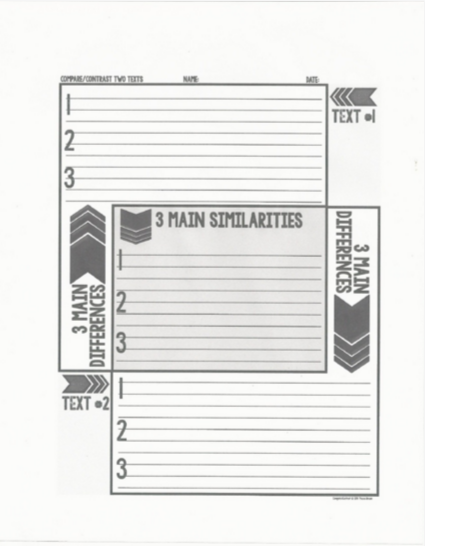 